 Фонд поддержки и развития культуры и образования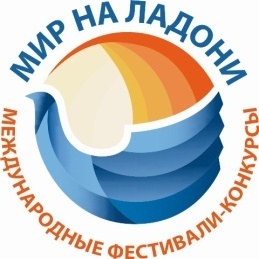 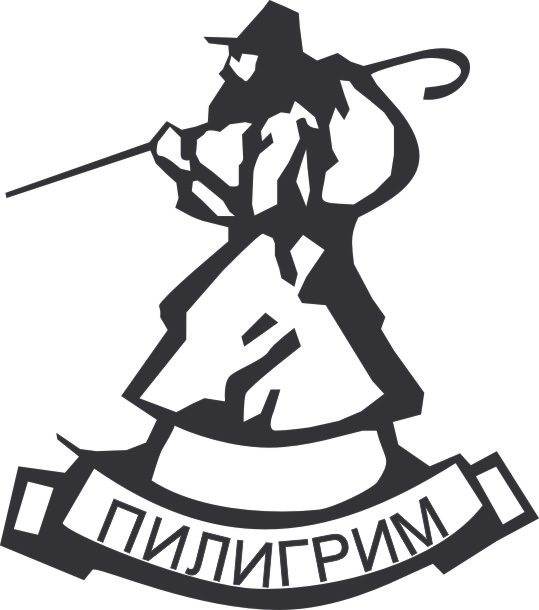   «Мир на ладони»Многопрофильная фирма «Пилигрим»620012,  г. Екатеринбург, ул. Машиностроителей,  д. 19, оф. 127/2,                                 Тел./факс: 8(343)222-21-61, 8(901) 220-45-15E-mail: piligrym_tur@mail.ru, Сайт: www.mir-na-ladoni.orgПОЛОЖЕНИЕМеждународного заочного конкурса театрального искусства «ТЕАТРАЛЬНАЯ ПАЛИТРА» ГЛАВНЫЙ ПРИЗ – УЧАСТИЕ В ЛЮБОМ ОЧНОМ КОНКУРСЕ ФОНДА БЕЗ ОПЛАТЫ ОРГАНИЗАЦИОННОГО ВЗНОСА!Заявки на участие принимаются:с 1 по 25 января 2021 г.;с 1 по 25 февраля 2021 г.;с 1 по 25 марта 2021 г.;с 1 по 25 апреля 2021 г.;с 1 по 25 мая 2021 г.Подведение итогов – с 25 по 30 число каждого месяцаСпециальная номинация – «в самоизоляции» ВСЕ УЧАСТНИКИ (не зависимо от результата) получают ОБРАТНУЮ СВЯЗЬ от членов жюри (подробный разбор, комментарии и пожелания)1. Организаторы:- Фонд поддержки и развития культуры и образования   «Мир на ладони»;- Многопрофильная фирма «Пилигрим».2. Фестивали Фонда приветствуют: Министерство культуры РФ (приказ №18-7913 от 1 марта 2018 г.);Федеральное агентство по делам молодежи (РОСМОЛОДЁЖЬ) (приказ от 19.10.2020 г.);Комитет Совета Федерации по науке, образованию и культуре (приказ от 17 марта 2020 г.);Посольство РФ в Республике Узбекистан (от 18.06.2019 г.);ФКУКиИ «Культурный центр МВД России» (2020 г.).         3. Задачи фестиваля: пропаганда различных жанров театрального искусства;обмен достижениями в области театрального искусства, содействие возникновению и укреплению разносторонних творческих контактов между участниками, в том числе в период самоизоляции;повышение художественного уровня репертуара  и исполнительского мастерства участников;повышение профессионального уровня руководителей коллективов;привлечение общественного внимания к театральному искусству и его новым направлениям. 4. Участники: в конкурсе принимают участие любые театральные коллективы и солисты,  не зависимо от ведомственной  принадлежности.5. Номинации:- театр (драматический, детский, театр мимики и жеста, фольклорный, музыкальный, оперный, театр танца, литературно-музыкальная композиция, кукольный, время выступления – до 60 минут; - художественное слово (проза и/или поэзия), время выступления – до 5 минут (до 12 лет), до 8 минут (с 13 лет и старше);- «в самоизоляции» - специальная номинация, в которую попадают все номера, сделанные в период с  марта 2020 года (в том числе индивидуальные или групповые, различные флэшмобы, акции, проекты и т.д.).             6. Возрастные категории:  до 6 лет; 7-9 лет; 10-12 лет; 13-15 лет; 16-19 лет; 20-25 лет; 26-40  лет; старше 40 лет; смешанная.  7. Жюри конкурса.В состав жюри  входят квалифицированные специалисты, представляющие основные направления театрального искусства, Заслуженные работники культуры,  Народные артисты, Члены СТД РФ, профессора и доценты высших профильных учебных заведений. Решение жюри окончательно, система оценок 10-балльная.  Участники оцениваются в каждой номинации и возрастной группе: обладатель Гран-при, Лауреат I,II,III степени, Дипломант I,II,III степени. Решение жюри является окончательным. Жюри наделено правом: делить премии; не присуждать ту или иную премию, а также Гран-при; присуждать специальные призы. Жюри не учитывают материальные возможности, социальную принадлежность, национальность конкурсантов – только творчество на абсолютно равных условиях, согласно настоящего Положения.При оценке конкурсных выступлений световое сопровождение (а также различные специальные эффекты) во внимание не принимаются. Жюри не имеет права разглашать результаты конкурса до официального объявления.8. Награждение: участники оцениваются в каждой номинации и возрастной группе: Дипломант I,II,III степени, Лауреат I,II,III степени, обладатель Гран-при (по итогам каждого месяца). Дипломы высылаются по электронной почте. Вместе с дипломом участник получает комментарии от каждого члена жюри и обоснование выставленных баллов. 9. Финансовые условия для участников (участие в одной возрастной группе и номинации):– участник (солист): первый номер – 1 000 рублей; второй номер – 500 рублей;– дуэт: первый номер – 1 500 рублей; второй номер – 800 рублей;– коллектив (отрывок из спектакля или литературно-музыкальная композиция до 15 минут) – 3 000 рублей;– коллектив (спектакль от 15 минут до 45 минут) – 4 000 рублей;– коллектив (спектакль от 45 минут до 1,5 часов) – 5 000 рублей.Все дополнительные номинации оплачиваются отдельно.10. Условия участия.Участники представляют в любой номинации  1-2 конкурсных номера (разрешается использование видео, сделанного за последний год, в том числе с других конкурсов, концертов, открытых уроков, снятого дома и т.д.). Заявки на участие в конкурсе принимаются с сайта https://mir-na-ladoni.org, либо высылаются на электронную почту piligrym_tur@mail.ru                                      (форма – в Приложении 1).11. Награды: участники получают Дипломы и Благодарственные письма в электронном виде. Медали и кубки с логотипом конкурса можно заказать дополнительно за счёт участников (850 рублей кубок, 350 рублей ника, 250 рублей медаль, 150 рублей оригинал Диплома). Почтовая пересылка оплачивается отдельно (кубок – 650 р., ника – 400 р., медаль – 250 р.). Подведение итогов – с 25 по 30 число каждого месяца.Все участники получают ОБРАТНУЮ СВЯЗЬ от членов жюри (подробный разбор, комментарии и пожелания, которые высылаются по электронной почте).Обладатели Гран-При по итогам каждого месяца получают  возможность участия в любом очном конкурсе-фестивале Фонда «Мир на ладони»  в 2020-2021 гг. без оплаты организационного взноса!Заявки на участие принимаются с сайта www.mir-na-ladoni.org Телефоны:  8 (343) 222-21-61, 8 (903) 080-30-60E-mail: piligrym_tur@mail.ruПриложение 1ЗАЯВКАПриложение 1ЗАЯВКАПриложение 1ЗАЯВКАна участие в конкурсе-фестивале на участие в конкурсе-фестивале на участие в конкурсе-фестивале ИНФОРМАЦИЯ ОБ УЧАСТНИКЕ(является основанием для заполнения оценочных листов, дипломов и составления программы)(является основанием для заполнения оценочных листов, дипломов и составления программы)(является основанием для заполнения оценочных листов, дипломов и составления программы)Название коллектива (ансамбля) / Фамилия, имя участникаКоличество выступающихНоминация (согласно Положения)Возрастная категория (согласно Положения)Художественный руководитель, преподаватель(ФИО, контактные телефоны, электронный адрес)ФИО 2-го руководителя (концертмейстера, хореографа…)ПРОГРАММА ВЫСТУПЛЕНИЯХронометраж, ссылкаХронометраж, ссылка1. 2.   ИНФОРМАЦИЯ ОБ УЧРЕЖДЕНИИОрганизация (учреждение), в котором занимается коллектив (участник), от которого он представленПолное ФИО директора (начальника) учрежденияИндекс, почтовый адрес учреждения, контактные телефоны, e-mailКОНТАКТНЫЕ ДАННЫЕКонтактное лицоМобильный телефон, e-mailДОПОЛНИТЕЛЬНАЯ ИНФОРМАЦИЯНа кого оформляется Договор (выставляется счет) (ФИО, если плательщик – физ. лицо; реквизиты, если плательщик – юр. лицо)